ANNEX TO THE STRATEGIC BUSINESS PLAN ContentsANNEX A - Situational AnalysisANNEX B - Stakeholder AnalysisANNEX C - Risk Management ANNEX D - Procurement Plan ANNEX E - Balanced Scorecard (Medium Term 2020 – 2024)ANNEX F - Monitoring and Evaluation PlansANNEX F1 - Monitoring PlanANNEX F2 - Evaluation PlanANNEX G – Sub-Programme Logic ModelANNEX H - Glossary of Risk TermsANNEX A - SITUATIONAL ANALYSIS[Conduct the SWOT analysis, as follows.  It should capture information that explains the gaps between the performance that the Ministry is achieving and that which it must achieve. Note that the information is for helping to match the organisation’s goals, programmes, sub-programmes and capacities to the social and economic environment in which it operates.]Strengths (Internal)[Detail the tangible and intangible attributes internal to the Ministry and for which the Ministry has control.]Weaknesses (Internal)[Detail the factors that are within the Ministry’s control that detract from its ability to attain the desired goal. Details should also suggest areas in which the Ministry might/could improve.]  Opportunities (External)[Detail the external attractive factors that represent the reason for both the existence and development of the Ministry. Information should also inform on favourable events which exist in the environment which will propel the Ministry’s performance. For each opportunity identified, state the timeframe in which it could be achieved.] Threats/Challenges (External)[Detail the external factors that are beyond the Ministry’s control, which could place the mission and operation of the Ministry at risk. The information should also provide an overview of contingency plans identified to address the more serious and highly probable risks if they should occur. Conclusions from SWOT Analysis[Summarise the reasons for performance gaps in terms of the SWOT analysis. Set out the conclusions from this analysis in terms of the strategic responses that will be required in order to build on strengths and opportunities, and to minimise weaknesses and threats. This is critical in order to achieve higher levels of performance.] ANNEX B - STAKEHOLDER ANALYSISINSTRUCTIONS[Conduct the Stakeholder Analysis, as follows.  It should capture information pertaining to the stakeholders’ interests, influences, needs, wants and expectations of the Ministry in carrying out its mission and undertaking its mandate. It should also capture the Ministry’s needs, wants and expectations of its stakeholders in carrying out its mission.]Interest		-	The level of participation, investment and sponsorship a person, 					group or organization has in the operations of the Ministry, both 				directly and indirectly, as well as the degree to which they 					could benefit. 			NB:  Determine whether the interest of the stakeholder is ‘High’ 					or ‘Low’.Influence	-	Influence can be either direct or indirect.  Direct influence 					involves legal, leadership, control of strategic resources, 						possession of specialist knowledge, expertise and negotiation 					position.  Indirect influence involves, social, economic or 						political status to control strategic 								resources and informal influence through linkages with other 					person, group or organization.			NB:  Determine whether the influence of the stakeholder is 					‘High’ or ‘Low’.Need		-	A component that is vital for the stakeholder to maintain their 					status or purpose.  Any deficiency or omission of this component 				in the proposed policy initiative, programme or project will resultin a negative outcome for the stakeholder.Want		-	A stakeholder’s desire or wish to improve, sustain or perpetuate 					his/her status quo.  Any omission of this component to the 					proposed policy initiative, programme or project would not					result in a negative outcome for the stakeholder.Expectation	-	The consideration of what is most likely to happen in the future 					regarding the behaviour and/or performance of the stakeholder.ANNEX B - STAKEHOLDER ANALYSIS MATRIXANNEX C - RISK MANAGEMENT INSTRUCTIONS[Risks are potential conditions or events that, if they occur, could prevent or delay the forecasted implementation and/or progress of key initiatives. Potential risks, if they were to occur, could negatively affect the organisation and pose serious harm to the preservation of its values.]Possible risk areas from multidirectional perspectives to consider are: citizen-focused service, management processes to objective setting, policies and procedures, stewardship, human resources, financial resources, information systems & technologies, environmental, safety, quality, etc.Make note of the programmes and sub-programmes of the Ministry and their aligned objectives. Indicate all potential risks associated with the objectives of the programmes and sub-programmes in the Risk Register.  The risks identified should be briefly explained and then assessed in consultation with the definitions and instructions provided. In assessing the risks identified the following key terms must be noted:Opportunity/Threat identifies the risk as either a threat or an opportunity.Opportunity refers to favourable external factors that could give an organization a competitive advantage.Threat refers to factors that have the potential to harm an organization.Risk Category allows for the grouping of individual risks for evaluating and responding to risks. Placing risks in categories may assist in several ways. These include being:Better able to determine where the concentrations of risks are greatest.Able to identify common causes.Able to develop better risk responses. Impact may be either positive or negative; has primary and secondary long-term effects or changes produced by an initiative, whether directly or indirectly, intended or unintended. This is assessed on a scale of 1-5, ranging from very low to very high. Please see details below.Probability (likelihood) of the risk occurring should be indicated quantitatively on a scale of 1-5 ranging from very low to very high. Please see details below.Risk Score is the product of the probability (likelihood) of the risk occurring and the impact (severity), i.e. Probability x Impact. Details of the ranking of the risk scores may be seen below.Mitigating measures should provide some possible response(s) on how to avoid, reduce, share and/or accept the risk. Please see below the response categories and their descriptions..Response outlines the options and actions that enhance opportunities or reduce threats. The Response plans should be specific enough to be implementable.Risk Owner(s) is/are the individual(s) from specific MDAs assigned with the responsibility of implementing the Response Plan and monitor the risk. ANNEX C - ENTERPRISE RISK REGISTER 2020/2021ANNEX D - PROCUREMENT PLAN INSTRUCTIONS[Each Ministry’s Business Plan must include a Procurement Plan. Set out the resources in the Procurement Plan table below, in terms of goods (material, equipment and supplies) and work (construction and repairs), which are needed to carry out the day-to-day operations of the Ministry over the three-year period. Some instructions, as given by the Ministry of Finance and the Public Service are outlined below to help guide this process. Add rows for each year, if necessary. The most current change, if any, made to the Government’s Procurement Guidelines by the Financial Secretary, should be reflected.]Instructions for the following columns:Item description (What to buy?) -From where to buy? -Procurement Method -NB:   The Procurement Plan is an extraction of the Procurement Form developed by the Ministry of Finance which has been adjusted to reflect  planned procurement for years 2 and 3. Completion of the procurement for year 1 must be done. Ministries should make every effort to include the projected procurement activities for years 2 and 3. ANNEX D - PROCUREMENT PLAN MATRIXFOR GOODS (MATERIALS, EQUIPMENT AND SUPPLIES)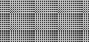 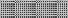 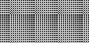 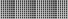 ANNEX E - BALANCED SCORECARD (MEDIUM TERM 2020 – 2024)[Develop a Ministry Scorecard per table below, indicating how the strategic objectives in the Strategy Map will be achieved.] Please ensure that all the strategic objectives (including the ones added) must be displayed in the Scorecard. [Example of Ministry’s Scorecard]ANNEX F - MONITORING AND EVALUATION PLANSINSTRUCTIONS[Fill out the Monitoring and Evaluation Plans in accordance with the definitions/explanation given below. Only the major sub-programmes aligned to the key programmes of the Ministry are to be incorporated in the Plans. Please note that the frequency and selection of methods for monitoring and evaluation of the priorities are left to the discretion of the Ministry.The Baseline Data for a priority should be identified for the current year (i.e. 2019/2020). This should be used later to provide a comparison and/or measurement for assessing the progress and impact of the programme/policy initiative.The frequency (timeline) of monitoring and evaluation should explain how often or at what point monitoring or evaluation methods will be used and the findings reported on.Monitoring is the regular/continuous tracking of the key elements of the sub-programmes overtime in order to assess progress - for example, quarterly or yearly. Please be mindful of the relevant section(s) of the FAA Act.Evaluation is the periodic systematic collection and analysis of evidence on the outcomes of the sub-programmes in a comprehensive manner to make judgements about their relevance, sustainability, performance and alternative way to deliver them or to achieve the same results. Evaluations are undertaken at four (4) periods of the programme cycle and the specific point at which an evaluation is to be done should be expressed on the table as followsInitial (ex-ante) - This evaluation is undertaken prior to the commencement of the sub-programme initiative and it focuses on its relevance.Mid-term – This is done for an ongoing initiative and is generally done at the midway point of the initiative’s stipulated timeframe. This evaluation will focus on the relevance, effectiveness and efficiency of the sub-programme initiative.Terminal (complete) - This evaluation is undertaken at the completion of the sub-programme initiative’s implementation and it focuses on the effectiveness and sustainability of the initiative.Impact (ex-post) - This evaluation is usually undertaken 3 – 5 years after the completion of the sub-programme initiative and it focuses on the impact and sustainability.The Monitoring and Evaluation Methods tell how information is sourced and the method used in collecting data. The methods (eg. field surveys and visits, focus groups, etc.) describe the information collection mechanism used to gather information on specific indicators and targets.]ANNEX F1 - MONITORING PLANANNEX F2 - EVALUATION PLANANNEX G – SUB-PROGRAMME LOGIC MODELINSTRUCTIONS[Develop a Logic Model for each sub-programme aligned to the various programmes, outlining the objectives of each programme and sub-programme. It should capture the results at each stage ofthe framework as well as the indicators and key assumptions]The Logic Model is developed per guidance below:Identify the Programme Objective – Develop a brief and broad goal of the Ministry that serves  to address a problem specific to the Ministry’s mandate. These objectives have medium to long  term applications.Identify the Sub-programme Objective – Outline the medium-term sub-programme goal in which     The Ministry desires to achieve. This objective should be SMART (Specific, Measurable, 	 Achievable, Realistic and Timebound). Identify the intermediate outcomes – Determine the changes expected in the medium to long   term, which will ensure the programme objectives are achieved. Clarify the causal linkages between results – Define the inputs, activities undertaken, outputs    produced and immediate outcomes required to realise the intermediate outcomes. Each area   must be outlined causally.Identify critical assumptions – Determine assumptions at each level starting from activities   going up to the intermediate outcomes to ensure that the strategic objectives are achieved.Identify result indicators – Define indicators suitable for measuring the outputs, immediate  and intermediate outcomes.Review logic model – Examine the model to ensure coherence. The model should be    straightforward and understandable.  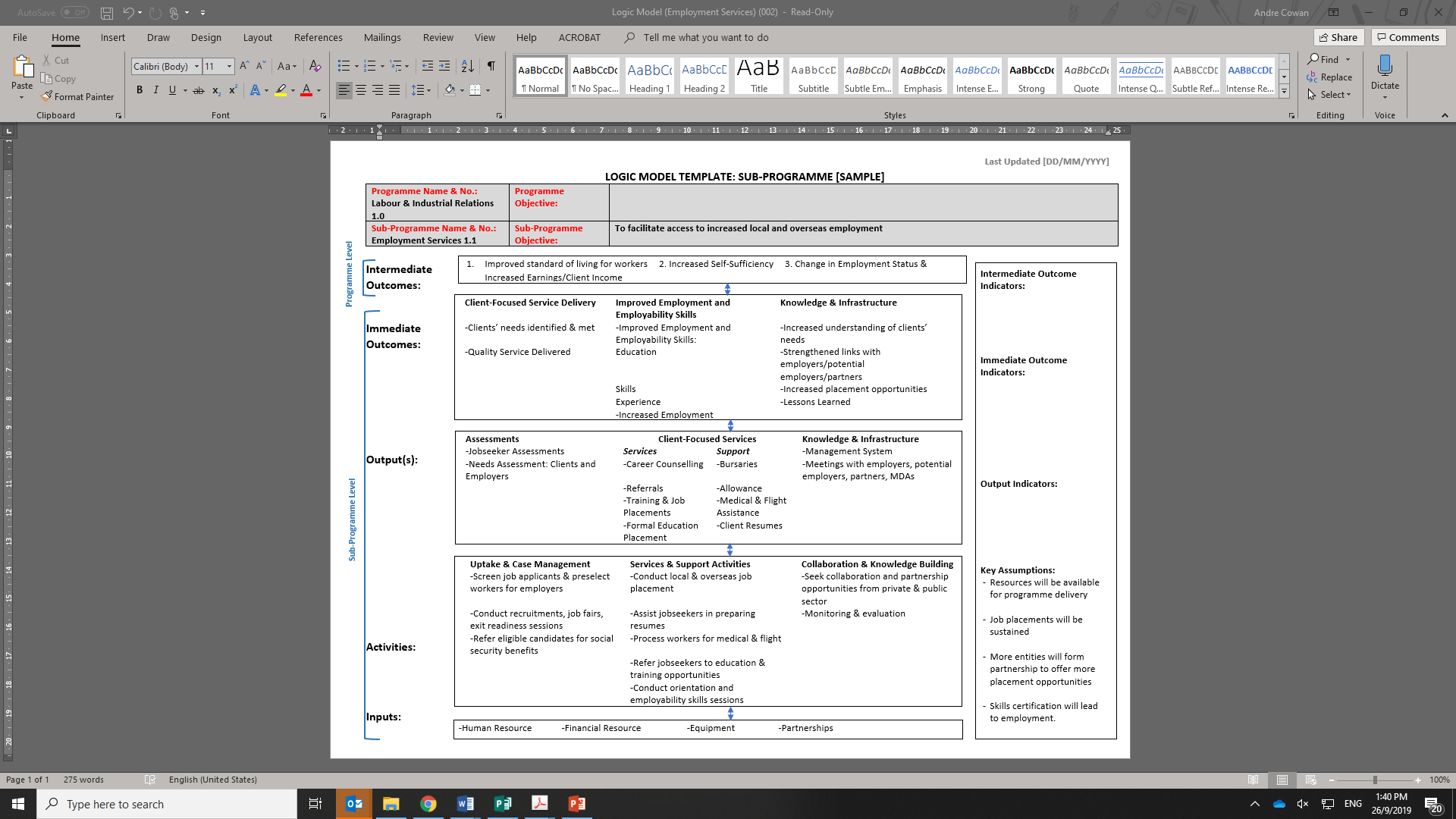 ANNEX H - GLOSSARY OF RISK TERMS Stakeholder’s Perspective(What the stakeholder needs, wants and expects from the Ministry in undertaking its mission/mandate)Stakeholder’s Perspective(What the stakeholder needs, wants and expects from the Ministry in undertaking its mission/mandate)Stakeholder’s Perspective(What the stakeholder needs, wants and expects from the Ministry in undertaking its mission/mandate)Stakeholder’s Perspective(What the stakeholder needs, wants and expects from the Ministry in undertaking its mission/mandate)Stakeholder’s Perspective(What the stakeholder needs, wants and expects from the Ministry in undertaking its mission/mandate)Stakeholder’s Perspective(What the stakeholder needs, wants and expects from the Ministry in undertaking its mission/mandate)Ministry’s Perspective [Using MICAF as Example](What the Ministry needs, wants and expects from the Stakeholder to effectively undertake its mission/mandate)Ministry’s Perspective [Using MICAF as Example](What the Ministry needs, wants and expects from the Stakeholder to effectively undertake its mission/mandate)Ministry’s Perspective [Using MICAF as Example](What the Ministry needs, wants and expects from the Stakeholder to effectively undertake its mission/mandate)Stakeholder(Person, Group, Organization)Interests(High or Low)Influence(High or Low)NeedsWantsExpectationsNeedsWantsExpectationsHonourable Minister Industry, Commerce, Agriculture & FisheriesHighHighPolicies & Programmes geared towards achieving the Vision & Mission of the MinistrySustained Growth of the SectorsSustained Growth of the SectorsPolicy DirectiveSupportSupportMinistry of HealthHighHighAdherence to Public Health Initiatives and ProtocolsAdherence to Public Health Initiatives and ProtocolsAdherence to Public Health Initiatives and ProtocolsImproved Collaboration of IntelligenceImproved Collaboration of IntelligenceImproved Strategic Planning in combating Zoonotic diseases; Increased Trade FacilitationMinistry of Finance & Public ServiceHighHighAdherence to Fiscal Priorities Frequent Progress ReportsAchieve the Government’s fiscal & economic policy goalsFiscal SupportExpeditious & Timely Disbursement of Funds; Clear CommunicationFiscal SupportInternational Development PartnersLowHighTransparency & AccountabilityPolicies, Programmes & Initiatives consistent with SDGsDevelopment in keeping with SDGsAid, Grants & Technical Assistance in combating Development challengesAid, Grants & Technical Assistance in combating Development challengesContinued Support and PartnershipsRisk CategoryDescriptionMedium-term Strategic RiskThis risk affects the expected intermediate outcomes of the Ministry.Short-term Strategic RiskThis risk impacts the expected immediate outcomes of the Ministry. That is, the results expected directly from a deliverable.Operational RiskThis is the prospect of loss resulting from inadequate or failed procedures, systems or policies. This affects a initiative’s deliverable.IMPACTIMPACTIMPACTImpact ScaleImpact CategoryDescription1Very LowThe effect of the event if it occurs is extremely minimal and may be safely ignored.2LowThe effect of the event if it occurs is minimal; requiring limited action.3MediumThe effect of the event if it occurs is sufficiently significant but can be managed with effort using standard procedure.4HighThe effect of the event if it occurs is critical and could cause major delays and may incur major costs; therefore, requires urgent action.5Very HighThe effect of the event if it occurs is extremely significant and can completely wipe out the progress of an initiative.PROBABILITY (LIKELIHOOD)PROBABILITY (LIKELIHOOD)PROBABILITY (LIKELIHOOD)Probability ScaleProbability CategoryDescription1Very LowHighly unlikely to occur2LowWill most likely not occur3MediumCould possibly occur4HighLikely to occur5Very HighHighly likely to occurRISK SCORERISK SCORERISK SCORERISK SCOREScoreWeightProbability CategoryDescription1-21Very LowNo action required3-42LowRemedial action discretionary5-83MediumRemedial action suggested9-154HighRemedial action required; high priority≥ 165Very HighImmediate action requiredMitigating Measure/ ResponseMitigating Measure/ ResponseResponse CategoryDescriptionAvoidanceAction is taken to withdraw the activities giving rise to the risk. For example, the risk may be avoided by withdrawing a service offering.ReductionAction is taken to reduce the likelihood of the risk occurring and/or its impact. Decisions regarding daily operations may need to be taken.SharingAction is taken to reduce the likelihood of the risk occurring or its impact. The action could be aimed at transferring or sharing a portion of the risk.  For example, outsourcing an activity.AcceptanceNo action is taken to affect the likelihood of the risk occurring or its impact.Programme/Sub-Programme ObjectivesRisk DescriptionOpportunity/ThreatRisk CategoryLikelihood (P)Impact (I)Risk ScoreResponse CategoryResponseRisk OwnerProgramme 1.0:[Name]Industrial Development & RegulationObjective: To increase the contribution of local industries to GDP by 10% by 2024.[Include the cause of the risk, possible risk event and the potential impact of the risk]If there is an extended period of drought, this may cause a decline in production, which would result in a reduced contribution to GDP.[Indicate if the risk is either an opportunity or a threat]Threat[Stating suitable group in which the risk is classified into]Medium-term Strategic Risk45[P*I]20[Indicate the general action to be taken if the risk occurs, i.e. avoidance, reduction, sharing or acceptance]Reduction[Elaborate on the actions to be taken to either enhance opportunities or reduce threats]Encourage MSMEs to partner with farmers and assist them in acquiring the necessary equipment to mitigate against the drought conditions such as: drip irrigation system; water tanks; and plastic mulch.[Indicate which individual, i.e. the position of the individual, in the MDA that is responsible to take the necessary steps to mitigate against the identified risk] Director, MSME DivisionSub-programme 1.0:[Name]Agro-Industry DevelopmentObjective: To increase output and export value of the agricultural sector by at least 5% annually.Output may decline if irrigation system is not installed.ThreatOperational Risk4520ReductionTrain farmers in techniques in mitigating against drought conditions and the importance of the necessary investment to be made to increase production.Extension Officer, RADAManager, On-Farm Irrigation/Water ManagementItem description (What to buy?)Month when needed (When  to buy?)Quantity (How many to buy?)From where to buy?Estimated costProcurement MethodProcurement ScheduleProcurement ScheduleProcurement ScheduleProcurement ScheduleProcurement ScheduleItem description (What to buy?)Month when needed (When  to buy?)Quantity (How many to buy?)From where to buy?Estimated costProcurement MethodAdvertise (Insert dates)Submission of Bids(insert dates)Bid Evaluation and recommendation approval(insert dates)Contract award (insert dates)Delivery (insert dates)YEAR 1 (2019/2020)YEAR 1 (2019/2020)YEAR 1 (2019/2020)YEAR 1 (2019/2020)YEAR 1 (2019/2020)YEAR 1 (2019/2020)YEAR 1 (2019/2020)YEAR 1 (2019/2020)YEAR 1 (2019/2020)YEAR 1 (2019/2020)YEAR 1 (2019/2020)Item description (What to buy?)Month when needed (When  to buy?)Quantity (How many to buy?)From where	to buy?Estimated costProcurement MethodProcurement ScheduleProcurement ScheduleProcurement ScheduleProcurement ScheduleProcurement ScheduleItem description (What to buy?)Month when needed (When  to buy?)Quantity (How many to buy?)From where	to buy?Estimated costProcurement MethodAdvertise (Insert dates)Submission	of Bids(insert dates)Bid Evaluation and recommendation approval(insert dates)Contract award (insert dates)Delivery (insert dates)YEAR 2 (2020/2021)YEAR 2 (2020/2021)YEAR 2 (2020/2021)YEAR 2 (2020/2021)YEAR 2 (2020/2021)YEAR 2 (2020/2021)YEAR 2 (2020/2021)YEAR 2 (2020/2021)YEAR 2 (2020/2021)YEAR 2 (2020/2021)YEAR 2 (2020/2021)Item description (What to buy?)Month when needed (When  to buy?)Quantity (How many to buy?)From where to buy?Estimated costProcurement MethodProcurement ScheduleProcurement ScheduleProcurement ScheduleProcurement ScheduleProcurement ScheduleItem description (What to buy?)Month when needed (When  to buy?)Quantity (How many to buy?)From where to buy?Estimated costProcurement MethodAdvertise (Insert dates)Submission of Bids(insert dates)Bid	Evaluation and recommendation approval(insert dates)Contract award (insert dates)Delivery (insert dates)YEAR 3 (2021/2022)YEAR 3 (2021/2022)YEAR 3 (2021/2022)YEAR 3 (2021/2022)YEAR 3 (2021/2022)YEAR 3 (2021/2022)YEAR 3 (2021/2022)YEAR 3 (2021/2022)YEAR 3 (2021/2022)YEAR 3 (2021/2022)YEAR 3 (2021/2022)ObjectivesMeasures (Performance Indicators)TargetsInitiativesMedium- term Budget ($)STAKEHOLDER PERSPECTIVESTAKEHOLDER PERSPECTIVESTAKEHOLDER PERSPECTIVESTAKEHOLDER PERSPECTIVESTAKEHOLDER PERSPECTIVETo increase the application of appropriate technology by Jamaican MSMEs through research, development and innovation% of technologies to improve production and productivity   transferred90%Research & Development$1.8BTo decrease the incidence of select pest and diseases for select crops, livestock and food products% of producers and consumers who have access to high quality, pest free and safe plants and plant products.80%Plant Quarantine & Produce Inspection$2B To increase access of Jamaican MSMEs to adequate infrastructure, finance and support services% of available funds disbursed for MSME productive sectors                                  60%MSME and Entrepreneurship Programme$10BFINANCIAL PERSPECTIVEFINANCIAL PERSPECTIVEFINANCIAL PERSPECTIVEFINANCIAL PERSPECTIVEFINANCIAL PERSPECTIVEPrudent fiscal management% procurement system compliance (eg. Contractor General’s Compliance rating 90%)≥ 90%Knowledge transfer/training/ retraining in the Government’s procurement standard and its updates$500,000Prudent fiscal management% of Audit queries resolved100%Establish a Quality Management System$2.3MTo  increase  level  of non-government support   for   Capital programmes% increase of programmes being supported by grants50%[Insert][Insert]ObjectivesMeasures (Performance Indicators)TargetsInitiativesMedium- term Budget ($)To increase  level of support of funding mix from donor entities; improve cash value management% higher amount allocated to programmes that are performing well compared to programmes underperforming30%Established a performance-based system in grant renewal and allocation and integrating value for money into programme cycle;Undertake assessments of programmes’ impact on the economy, efficiency and effectiveness based on their intended benefits[Insert]INTERNAL PROCESS PERSPECTIVEINTERNAL PROCESS PERSPECTIVEINTERNAL PROCESS PERSPECTIVEINTERNAL PROCESS PERSPECTIVEINTERNAL PROCESS PERSPECTIVETo improve performance management systems for employees and the organisation that are accountable, results based and rewards driven[Insert][Insert]Implement the Performance Management and Appraisal System (PMAS)$1MTo improve performance management systems for employees and the organisation that are accountable, results based and rewards driven[Insert][Insert]Implement the Performance Monitoring and Evaluation System (PMES)$500,000To develop and begin implementation of action plans of at least four (4) key industries in agriculture, fisheries, manufacturing, and/or services sectors.# and type of projects approved by PIMSEC and initiated≥ 6Production and Productivity Programme$2BTo improve the implementation of policies, programmes and projects# of new Agro-Parks established2Agro-park Development Programme[Insert]ObjectivesMeasures (Performance Indicators)TargetsInitiativesMedium- term Budget ($)LEARNING AND GROWTH PERSPECTIVE(Organizational Effectiveness and Capabilities)LEARNING AND GROWTH PERSPECTIVE(Organizational Effectiveness and Capabilities)LEARNING AND GROWTH PERSPECTIVE(Organizational Effectiveness and Capabilities)LEARNING AND GROWTH PERSPECTIVE(Organizational Effectiveness and Capabilities)LEARNING AND GROWTH PERSPECTIVE(Organizational Effectiveness and Capabilities)To increase levels of trained and competent staff[Insert][Insert][Insert][Insert]To integrate human resources and organisational capabilities and strategies[Insert][Insert][Insert][Insert]SubprogrammeOutput Performance Indicator(s)Baseline Data (2019/2020)Departmental- level major tasks to realise the objective of the programmes/ sub-programmesMonitoring  Frequency(Toward the realisation of the objective of the priority policy, programme or project)Monitoring  Frequency(Toward the realisation of the objective of the priority policy, programme or project)Monitoring  Frequency(Toward the realisation of the objective of the priority policy, programme or project)Monitoring  Frequency(Toward the realisation of the objective of the priority policy, programme or project)Monitoring  Frequency(Toward the realisation of the objective of the priority policy, programme or project)Monitoring  Frequency(Toward the realisation of the objective of the priority policy, programme or project)Monitoring Method(s)SubprogrammeOutput Performance Indicator(s)Baseline Data (2019/2020)Departmental- level major tasks to realise the objective of the programmes/ sub-programmesYear (2020/2021)Year (2020/2021)Year (2021/2022)Year (2021/2022)Year (2022/2023)Year (2022/2023)Monitoring Method(s)SubprogrammeOutput Performance Indicator(s)Baseline Data (2019/2020)Departmental- level major tasks to realise the objective of the programmes/ sub-programmesTargetMonitoring TimelineTargetMonitoring TimelineTargetMonitoring TimelineMonitoring Method(s)Agro-Industry Development# of Agro-parks fully established implemented per year5 new Agro-parks established and Nine (9) operationalDevelopment and implementation of Agro-Parks programme and Global Gap ProgrammeFourteen (14) Agro-parks operational and at least two (2) New Agro-parks establishedQuarterly16 Agro-Parks operational and at least two (2) New Agro-parks establishedQuarterly18 Agro-Parks operational and at least two (2) New Agro-parks establishedQuarterlySite visits (observation)Project Manager’s progress reportsAgro-Industry Development# of Agro-Parks certified with Global Gap certification1 Agro-Park certified with Global Gap certificationDevelopment and implementation of Agro-Parks programme and Global Gap Programme5 Agro-parks certifiedQuarterly1 New Agro-park certifiedQuarterly1 New Agro-park certifiedQuarterlySite visits (observation)Project Manager’s progress reports[Insert another programme/ sub-programme][Insert related performance indicator(s)][Insert baseline data][Insert major tasks][Insert related target][Insert monitoring timeline][Insert related target][Insert monitoring timeline][Insert related target][Insert monitoring timeline][Insert monitoring method(s) to be used]Programmes / SubprogrammeObjectivesExpected Outcome(s)Evaluation Type (Frequency) and Completion DateEvaluation QuestionsEvaluation Method(s)Entity Responsible for EvaluationAgro-Industry DevelopmentTo increase output and export value of the agricultural sector by at least 5% annually.Competitiveness of the agricultural sector increasedReduction in food import billMid-term; March 2024Are activities being implemented as planned?Were there any major challenges in the process of implementing the planned initiatives?Are there prospects that the sub-programme objectives will be achieved?Document reviews,STATIN Import Data Report% contribution to GDPFood Export IncomeMICAF[State another sub-programme, if necessary][State related goal(s)][State related expected outcome(s)][State type/ frequency and completion date of evaluation][State relevant evaluation questions based on the evaluation type][State evaluation method(s)to be used][State the entity responsible for the evaluation]Heading/ItemDefinition/DescriptionInstructionsAcceptanceNo action is taken to affect the likelihood of the risk occurring or its impact.AvoidanceAction is taken to withdraw the activities giving rise to the risk.Financial RiskThe possibility that actual fiscal outcomes will deviate from the fiscal outcomes expected based on budgetary allocations approved.Risks must be related to budgetary allocations/expendituresImpactThis is the evaluated effect, consequence or result of the risk event based on the scale detailed in the scoring section of the risk tablesThe risk Impact Table in the 'Risk Tables' sheet guides the impact level to be applied.Medium-term Strategic RiskThis risk affects the expected intermediate outcomes of the Ministry.These risks are at the Programme level.Operational RiskThe risk of loss resulting from inadequate or failed internal processes, people and systems or from external.Risks that lead to ineffective and inefficient use of the organization's resources.  OpportunityThe possibility that an event will occur and positively affect the achievement of objectives. The three treatment options available for opportunity are Accept/exploit, Avoid, Share.Probability (Likelihood)The chance of something occurring The weight of chance or possibility of the risk being realised (occurring) is guided by the scale in the scoring section.ReductionAction is taken to reduce the likelihood of the risk occurring and/or its impact. Decisions regarding daily operations may need to be taken.ResponseThis outlines the options and actions that enhance opportunities or reduce threats. The Response plans should be specific enough to implement.RiskThe effect of uncertainty on objectives.
Event or incident that may affect the Authority’s ability to effectively continue business functions necessary to meet its objectives or which may result in the Authority missing significant opportunities  A risk may either be a threat to the achievement of an objective and/or an opportunity to be exploited.  Risk CategoryClassification of all risks into groups for ease of management. The following Risk Categories are utilised in classifying the risks Compendium of Annex:  Medium-term strategic risks, Short-term strategic risks and Operational risks.  Risk DescriptionA brief description of the potential risk.This should include the cause of the risk, the risk itself and the impact the risk could have; e.g. “Due to (cause)…there is a risk that (statement)…therefore (impact)…”Risk MatrixTool used to rank the risks based on the score derived from the likelihood and impact.Risk OwnerThe person accountable for the implementation of the strategies to treat (mitigate or eliminate) the risk; is responsible for agreeing, overseeing and implementing stated response actions (i.e. manage the risk)Risk RegisterThe primary tool used to record the details of all risks identified. The register will capture risk information from the "bottom up" in each function area.  It is used to manage and track risks; document treatment options and strategies for mitigation/elimination; provide the basis for risk reports and provide evidence to support decisions for resources, prioritization and general business strategiesRisk ResponseMeasures developed to limit the adverse impact of identified risks.  The treatment is intended to reduce or eliminate the likelihood or impact of the riskMust be preventative, detective or correctiveRisk ScoreThe numerical value of an identified risk determined to prioritize a risk for treatment.This is an automated field which will calculate the score based on likelihood*impact. Risk TypeRisk may either be a threat (negative impact on objectives) or an opportunity (positive impact on objective).SharingAction is taken to reduce the likelihood of the risk occurring or its impact. The action could be aimed at transferring or sharing a portion of the risk.  Short-term Strategic RiskThis risk impacts the expected immediate outcomes of the Ministry. That is, the results expected directly from a deliverable.These risks are at the Sub-Programme level.ThreatAn impending or imminent peril that will have a negative effect on objectives